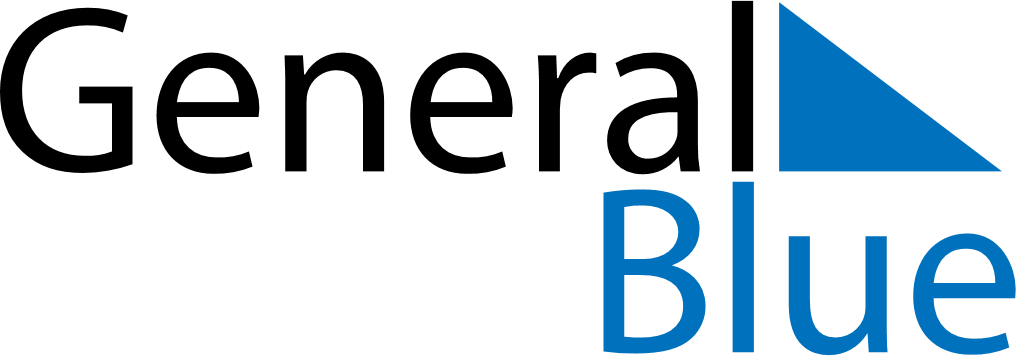 July 2018July 2018July 2018July 2018July 2018July 2018MartiniqueMartiniqueMartiniqueMartiniqueMartiniqueMartiniqueMondayTuesdayWednesdayThursdayFridaySaturdaySunday123456789101112131415Bastille Day16171819202122Victor Shoelcher Day232425262728293031NOTES